Propozycje zajęć na świetlicę zdalnąPropozycja 1 – „Ptaszki”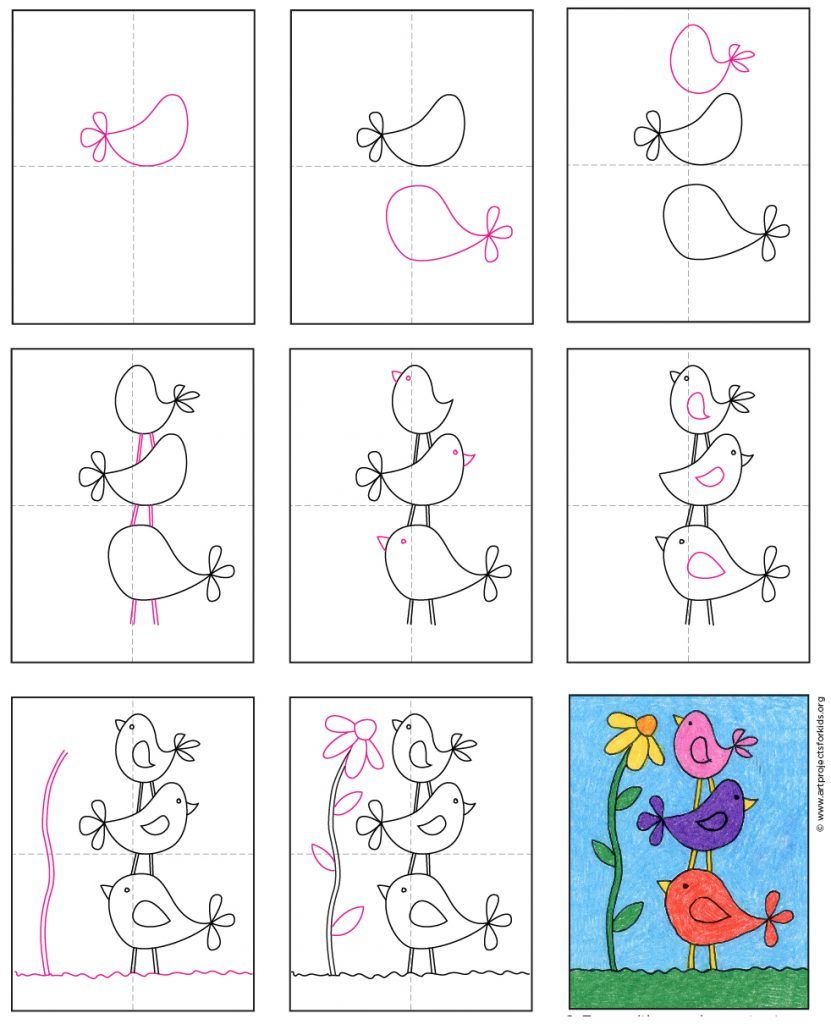 Propozycja 2 – „Rybka 1”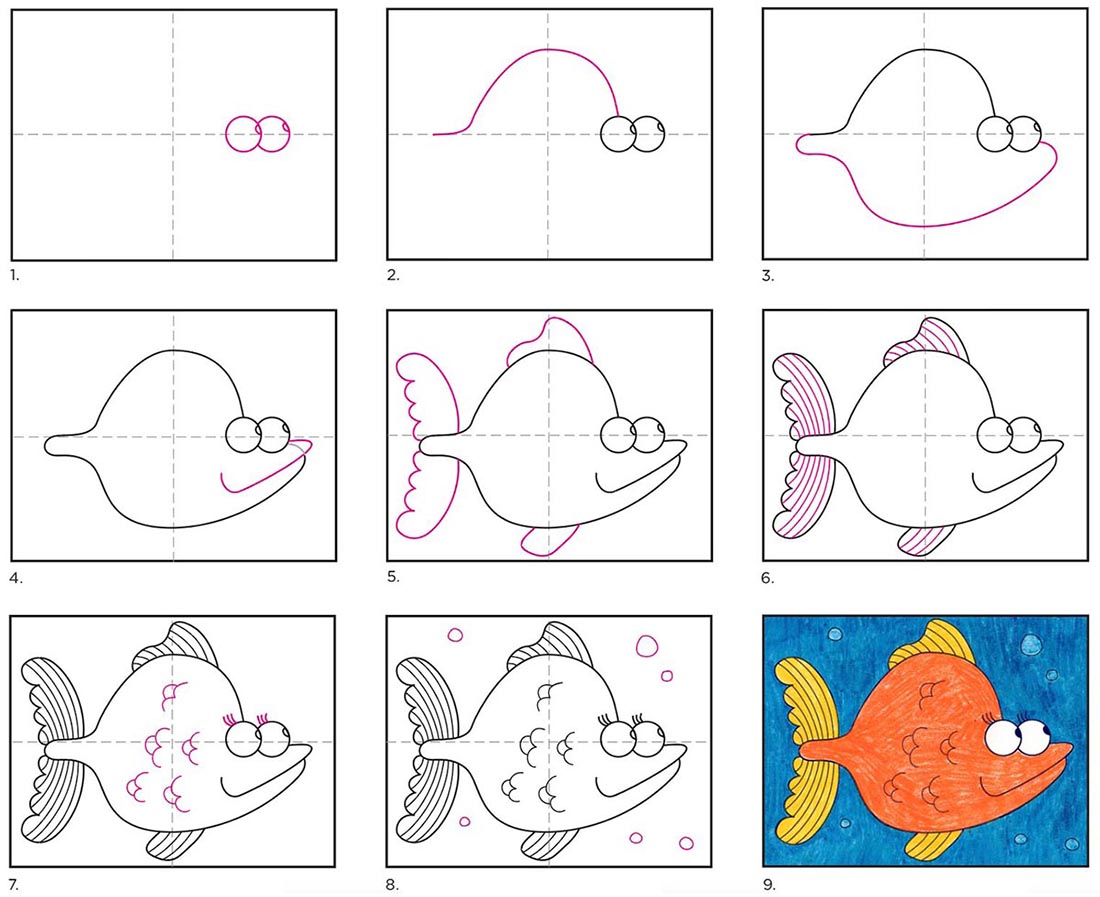 Propozycja 3 – „Rybka 2”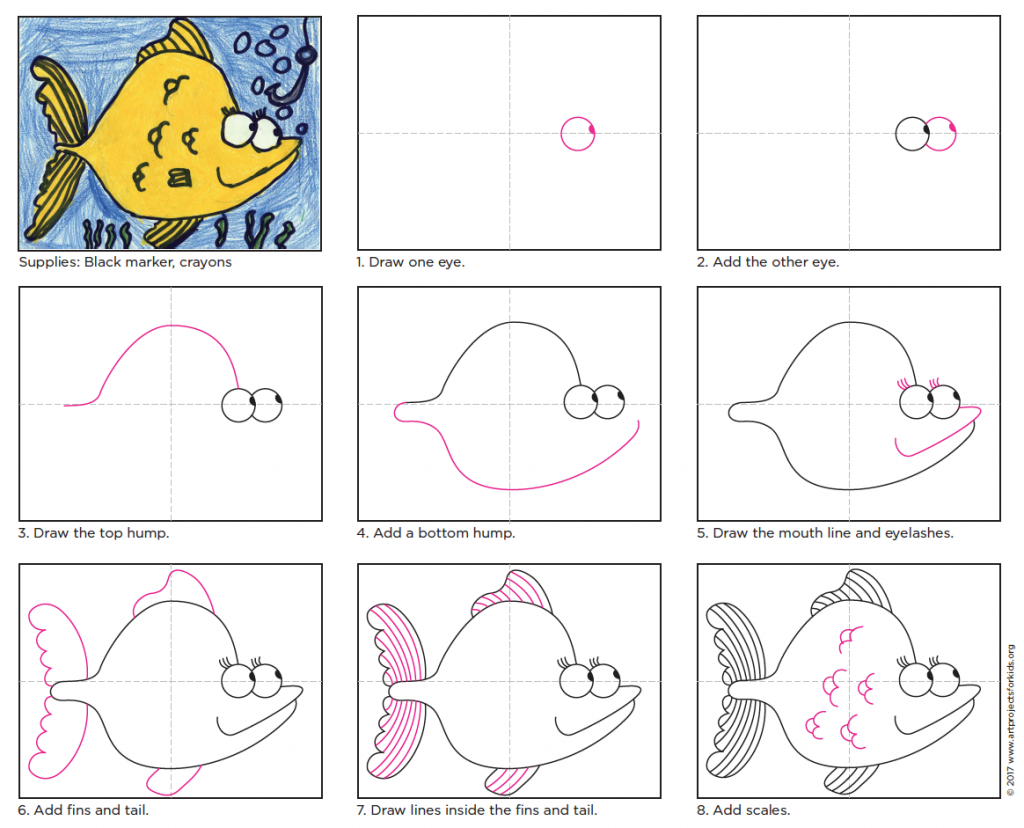 Propozycja 4 – „Pejzaż”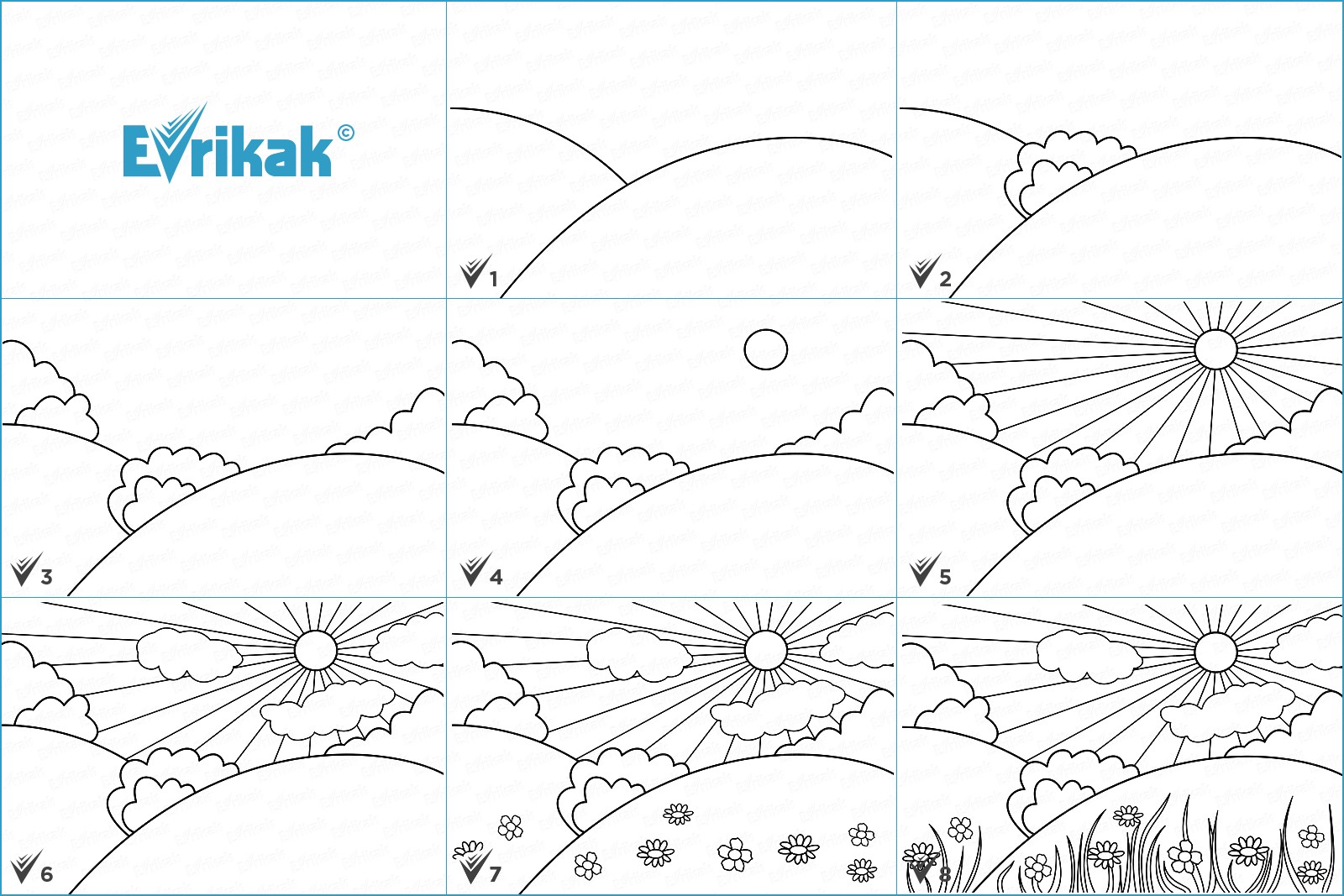 Propozycja 5 – „Ważka”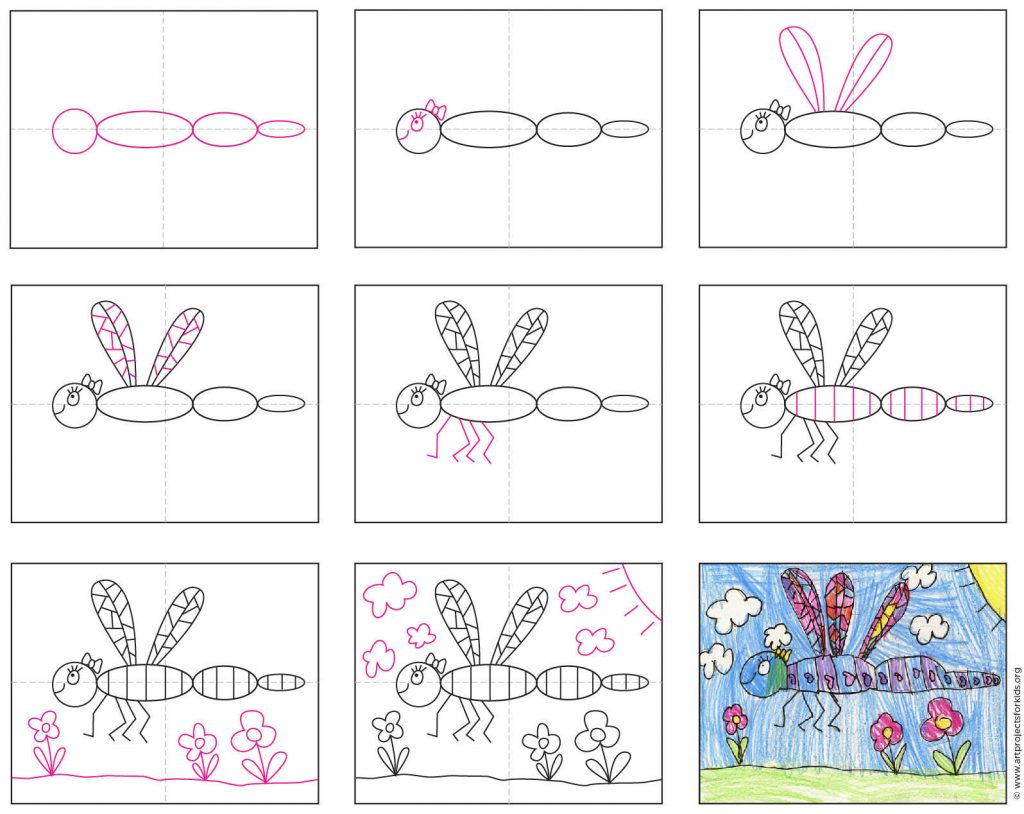 Propozycja 6 – „Domek”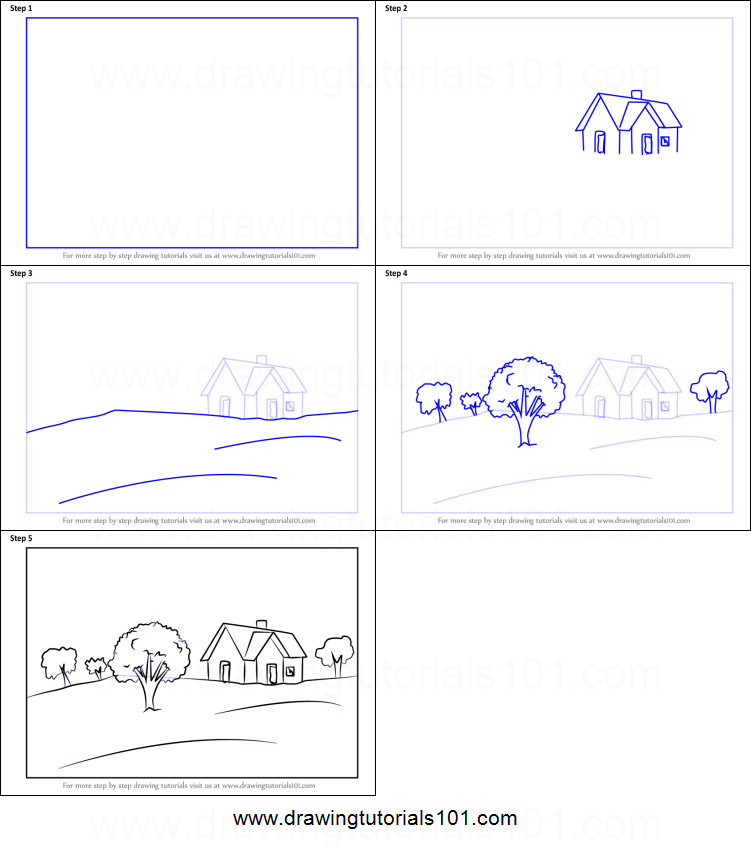 